		Приложение  № 3                                                             к Муниципальной программе 	                  «Обеспечение качественными жилищно-коммунальными    услугами населения Грушево-Дубовского сельского поселения и основные направления благоустройства в 2014-2020 годы»СИСТЕМА   ПРОГРАММНЫХ  МЕРОПРИЯТИЙПриложение  № 4                                                             к Муниципальной программе 	                  «Обеспечение качественными жилищно-коммунальными  услугами населения Грушево-Дубовского сельского поселения и основные направления благоустройства в 2014-2020 годы»Подпрограмма 1. «Совершенствование системы предоставления межбюджетных трансфертов из местного бюджета»ПАСПОРТподпрограммы «Совершенствование системы предоставления межбюджетных трансфертов из местного бюджета»                                                                                                                                                                                                                                                                                Приложение №1                                                                                                                                                                                                                        к Муниципальной программе 	                  «Обеспечение качественными жилищно-коммунальными    услугами населения Грушево-Дубовского сельского поселения и основные направления благоустройства в 2014-2020 годы»СИСТЕМА  ПОДПРОГРАММНЫХ  МЕРОПРИЯТИЙ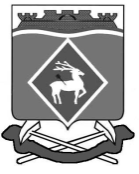 РОССИЙСКАЯ ФЕДЕРАЦИЯРОСТОВСКАЯ ОБЛАСТЬМУНИЦИПАЛЬНОЕ ОБРАЗОВАНИЕ «ГРУШЕВО-ДУБОВСКОЕ СЕЛЬСКОЕ ПОСЕЛЕНИЕ»АДМИНИСТРАЦИЯ ГРУШЕВО-ДУБОВСКОГО СЕЛЬСКОГО ПОСЕЛЕНИЯПОСТАНОВЛЕНИЕот 31.01.2018 года                         № 10                  х. Грушевка    О внесении изменений Постановление  № 63 от 28.10.2013 года «Обеспечениекачественными жилищно-коммунальными услугами населения Грушево-Дубовского сельского поселения и основные направления благоустройства на  2014-2020 годы»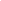 N   
п/пСодержание     
мероприятияЦель мероприятияОтветственный
исполнительСрок ис-
полненияИсточник
финанси-
рованияОбъем финансирования     
по годам (тыс. рублей)Объем финансирования     
по годам (тыс. рублей)Объем финансирования     
по годам (тыс. рублей)Объем финансирования     
по годам (тыс. рублей)Объем финансирования     
по годам (тыс. рублей)Объем финансирования     
по годам (тыс. рублей)Объем финансирования     
по годам (тыс. рублей)ВсегоN   
п/пСодержание     
мероприятияЦель мероприятияОтветственный
исполнительСрок ис-
полненияИсточник
финанси-
рования2014201520162017201820192020Всего1.Мероприятия по текущему (капитальному) ремонту водопроводных сетей .сохранение протяженности водопроводных и канализационных сетей, соответствующих нормативным требованиям    
за счет их капитального ремонтаАдминистрация Грушево-Дубовского сельского поселения2014-2020
годы   Местныйбюджет20,781,449,40,0---152,12.Расходы на разработку проектно-сметной документации на ремонт водопроводных сетей.увеличение протяженности водопроводных и канализационных сетей, соответствующих нормативным требованиям    
за счет их реконструкции, строительстваАдминистрация Грушево-Дубовского сельского поселения2014-2020
годы   област-
ной     
бюджет--------2.Расходы на разработку проектно-сметной документации на ремонт водопроводных сетей.увеличение протяженности водопроводных и канализационных сетей, соответствующих нормативным требованиям    
за счет их реконструкции, строительстваАдминистрация Грушево-Дубовского сельского поселения2014-2020
годы   местный бюджет0,00,00,0----0,02.Расходы на разработку проектно-сметной документации на ремонт водопроводных сетей.увеличение протяженности водопроводных и канализационных сетей, соответствующих нормативным требованиям    
за счет их реконструкции, строительстваАдминистрация Грушево-Дубовского сельского поселения2014-2020
годы   итого:  --------       3.Мероприятия по текущему (капитальному) ремонту и восстановлению сетей  уличного освещения.Администрация Грушево-Дубовского сельского поселения2014-2020
годы   област-
ной     
бюджет--------       3.Мероприятия по текущему (капитальному) ремонту и восстановлению сетей  уличного освещения.Администрация Грушево-Дубовского сельского поселения2014-2020
годы   местный бюджет350,00,00,0----350,04.Расходы по взносам на проведение капитального  ремонта многоквартирных домовАдминистрация Грушево-Дубовского сельского поселения2014-2020
годы   Местныйбюджет15,012,518,019,216,717,418,1116,95.Иные межбюджетные трансферты из бюджета Грушево-Дубовского сельского поселения бюджету Белокалитвинского района по определению органа в сфере жилищно-коммунального хозяйства и оплате услуг, уполномоченного производить расчет адресной социальной выплаты и устанавливать наличие оснований на ее получение.увеличение протяженности водопроводных и канализационных сетей, соответствующих нормативным требованиям    
за счет их реконструкции, строительстваАдминистрация Грушево-Дубовского сельского поселения2014-2020
годы   област-
ной     
бюджет--------5.Иные межбюджетные трансферты из бюджета Грушево-Дубовского сельского поселения бюджету Белокалитвинского района по определению органа в сфере жилищно-коммунального хозяйства и оплате услуг, уполномоченного производить расчет адресной социальной выплаты и устанавливать наличие оснований на ее получение.увеличение протяженности водопроводных и канализационных сетей, соответствующих нормативным требованиям    
за счет их реконструкции, строительстваАдминистрация Грушево-Дубовского сельского поселения2014-2020
годы   местный бюджет8,78,79,3----     26,15.Иные межбюджетные трансферты из бюджета Грушево-Дубовского сельского поселения бюджету Белокалитвинского района по определению органа в сфере жилищно-коммунального хозяйства и оплате услуг, уполномоченного производить расчет адресной социальной выплаты и устанавливать наличие оснований на ее получение.увеличение протяженности водопроводных и канализационных сетей, соответствующих нормативным требованиям    
за счет их реконструкции, строительстваАдминистрация Грушево-Дубовского сельского поселения2014-2020
годы   итого:  --------         6.Изготовление проектно-сметной документации на газификацию населенных пунктов, достоверность определения сметной стоимости. област-
ной     
бюджет--------         6.Изготовление проектно-сметной документации на газификацию населенных пунктов, достоверность определения сметной стоимости. местный бюджет---0,00,00,00,0-         6.Изготовление проектно-сметной документации на газификацию населенных пунктов, достоверность определения сметной стоимости. итого:  --------Итого:394,4102,676,719,216,717,418,1Наименование    –подпрограммы «Совершенствование системы предоставления межбюджетных трансфертов из местного бюджета» (далее – подпрограмма) «Совершенствование системы предоставления межбюджетных трансфертов из местного бюджета» (далее – подпрограмма) «Совершенствование системы предоставления межбюджетных трансфертов из местного бюджета» (далее – подпрограмма)Ответственный –исполнитель подпрограммыСектор экономики и финансов Администрации Грушево-Дубовского сельского поселенияСектор экономики и финансов Администрации Грушево-Дубовского сельского поселенияСектор экономики и финансов Администрации Грушево-Дубовского сельского поселенияУчастники          –подпрограммы отсутствуют отсутствуют отсутствуют Программно-      –
целевые 
инструменты 
подпрограммы отсутствуютотсутствуютотсутствуютЦели                    –
подпрограммы обеспечение эффективного распределения финансовых ресурсов бюджета Грушево-Дубовского сельского поселения и совершенствование системы предоставления межбюджетных трансфертов на финансирование расходов, связанных с передачей полномочий органов местного самоуправления Грушево-Дубовского сельского поселения органам местного самоуправления Белокалитвинского районаобеспечение эффективного распределения финансовых ресурсов бюджета Грушево-Дубовского сельского поселения и совершенствование системы предоставления межбюджетных трансфертов на финансирование расходов, связанных с передачей полномочий органов местного самоуправления Грушево-Дубовского сельского поселения органам местного самоуправления Белокалитвинского районаобеспечение эффективного распределения финансовых ресурсов бюджета Грушево-Дубовского сельского поселения и совершенствование системы предоставления межбюджетных трансфертов на финансирование расходов, связанных с передачей полномочий органов местного самоуправления Грушево-Дубовского сельского поселения органам местного самоуправления Белокалитвинского районаЗадачи                 –
подпрограммы Совершенствование форм и механизмов предоставления межбюджетных трансфертов на финансирование расходов, связанных с передачей полномочий органов местного самоуправления Грушево-Дубовского сельского поселения органам местного самоуправления Белокалитвинского районаАктуализация нормативно-правового регулирования в сфере межбюджетных отношений органов местного самоуправления Грушево-Дубовского сельского поселения и органами местного самоуправления Белокалитвинского района.Совершенствование форм и механизмов предоставления межбюджетных трансфертов на финансирование расходов, связанных с передачей полномочий органов местного самоуправления Грушево-Дубовского сельского поселения органам местного самоуправления Белокалитвинского районаАктуализация нормативно-правового регулирования в сфере межбюджетных отношений органов местного самоуправления Грушево-Дубовского сельского поселения и органами местного самоуправления Белокалитвинского района.Совершенствование форм и механизмов предоставления межбюджетных трансфертов на финансирование расходов, связанных с передачей полномочий органов местного самоуправления Грушево-Дубовского сельского поселения органам местного самоуправления Белокалитвинского районаАктуализация нормативно-правового регулирования в сфере межбюджетных отношений органов местного самоуправления Грушево-Дубовского сельского поселения и органами местного самоуправления Белокалитвинского района.Целевые              –
индикаторы и 
показатели 
подпрограммы Доля межбюджетных трансфертов на финансирование расходов, связанных с передачей полномочий органов местного самоуправления Грушево-Дубовского сельского поселения органам местного самоуправления Белокалитвинского района к общему объему расходов местного бюджета, (процент).Доля межбюджетных трансфертов на финансирование расходов, связанных с передачей полномочий органов местного самоуправления Грушево-Дубовского сельского поселения органам местного самоуправления Белокалитвинского района, распределяемых по утвержденным методикам в общем объеме, (процент).Оптимизация количества направлений по которым предоставляются межбюджетные трансферты на финансирование расходов, связанных с передачей полномочий органов местного самоуправления Грушево-Дубовского сельского поселения органам местного самоуправления Белокалитвинского района, да/нет.Доля межбюджетных трансфертов на финансирование расходов, связанных с передачей полномочий органов местного самоуправления Грушево-Дубовского сельского поселения органам местного самоуправления Белокалитвинского района к общему объему расходов местного бюджета, (процент).Доля межбюджетных трансфертов на финансирование расходов, связанных с передачей полномочий органов местного самоуправления Грушево-Дубовского сельского поселения органам местного самоуправления Белокалитвинского района, распределяемых по утвержденным методикам в общем объеме, (процент).Оптимизация количества направлений по которым предоставляются межбюджетные трансферты на финансирование расходов, связанных с передачей полномочий органов местного самоуправления Грушево-Дубовского сельского поселения органам местного самоуправления Белокалитвинского района, да/нет.Доля межбюджетных трансфертов на финансирование расходов, связанных с передачей полномочий органов местного самоуправления Грушево-Дубовского сельского поселения органам местного самоуправления Белокалитвинского района к общему объему расходов местного бюджета, (процент).Доля межбюджетных трансфертов на финансирование расходов, связанных с передачей полномочий органов местного самоуправления Грушево-Дубовского сельского поселения органам местного самоуправления Белокалитвинского района, распределяемых по утвержденным методикам в общем объеме, (процент).Оптимизация количества направлений по которым предоставляются межбюджетные трансферты на финансирование расходов, связанных с передачей полномочий органов местного самоуправления Грушево-Дубовского сельского поселения органам местного самоуправления Белокалитвинского района, да/нет.Этапы и сроки    –
реализации 
подпрограммы на постоянной основе, этапы не выделяются: 
1 января . – 31 декабря .на постоянной основе, этапы не выделяются: 
1 января . – 31 декабря .на постоянной основе, этапы не выделяются: 
1 января . – 31 декабря .Ресурсное    –обеспечение подпрограммы объем бюджетных ассигнований на реализацию подпрограммы из средств местного бюджета составляет
26,1 тыс. рублей;объем бюджетных ассигнований на реализацию подпрограммы по годам составляет (тыс. рублей):объем бюджетных ассигнований на реализацию подпрограммы из средств местного бюджета составляет
26,1 тыс. рублей;объем бюджетных ассигнований на реализацию подпрограммы по годам составляет (тыс. рублей):объем бюджетных ассигнований на реализацию подпрограммы из средств местного бюджета составляет
26,1 тыс. рублей;объем бюджетных ассигнований на реализацию подпрограммы по годам составляет (тыс. рублей):годвсегообластной бюджет20148,7 тыс. руб.0,020158,7 тыс. руб.0,020168,7 тыс. руб.0,02017               0,0  тыс. руб.0,020180,0 тыс. руб.0,020190,0 тыс. руб.0,020200,0 тыс. руб.0,0N   
п/пСодержание     
мероприятияЦель мероприятияОтветственный
исполнительСрок ис-
полненияИсточник
финанси-
рованияОбъем финансирования     
по годам (тыс. рублей)Объем финансирования     
по годам (тыс. рублей)Объем финансирования     
по годам (тыс. рублей)Объем финансирования     
по годам (тыс. рублей)Объем финансирования     
по годам (тыс. рублей)Объем финансирования     
по годам (тыс. рублей)Объем финансирования     
по годам (тыс. рублей)ВсегоN   
п/пСодержание     
мероприятияЦель мероприятияОтветственный
исполнительСрок ис-
полненияИсточник
финанси-
рования2014201520162017201820192020Всего1.Иные межбюджетные трансферты из бюджета Грушево-Дубовского сельского поселения бюджету Белокалитвинского района по определению органа в сфере жилищно-коммунального хозяйства и оплате услуг, уполномоченного производить расчет адресной социальной выплаты и устанавливать наличие оснований на ее получение.Обеспечение качественными характеристикамиАдминистрация Грушево-Дубовского сельского поселения2014-2020
годы   област-
ной     
бюджет--------1.Иные межбюджетные трансферты из бюджета Грушево-Дубовского сельского поселения бюджету Белокалитвинского района по определению органа в сфере жилищно-коммунального хозяйства и оплате услуг, уполномоченного производить расчет адресной социальной выплаты и устанавливать наличие оснований на ее получение.Обеспечение качественными характеристикамиАдминистрация Грушево-Дубовского сельского поселения2014-2020
годы   местный бюджет8,78,78,7----26,18,78,78,7Итого :8,78,78,7